2020年度四川省干部函授学院四川文化产业职业学院单位决算目  录公开时间：2021年9月10日第一部分单位概况4页一、职能简介4页二、2020年重点工作完成情况 4页第二部分 2020年度单位决算情况说明10页一、收入支出决算总体情况说明10页二、收入决算情况说明10页三、支出决算情况说明11页四、财政拨款收入支出决算总体情况说明12页五、一般公共预算财政拨款支出决算情况说明12页六、一般公共预算财政拨款基本支出决算情况说明15页七、“三公”经费财政拨款支出决算情况说明15页八、政府性基金预算支出决算情况说明17页九、国有资本经营预算支出决算情况说明17页十、其他重要事项的情况说明17页第三部分名词解释29页第四部分附件32页第五部分附表一、收入支出决算总表二、收入决算表三、支出决算表四、财政拨款收入支出决算总表五、财政拨款支出决算明细表六、一般公共预算财政拨款支出决算表七、一般公共预算财政拨款支出决算明细表八、一般公共预算财政拨款基本支出决算表九、一般公共预算财政拨款项目支出决算表十、一般公共预算财政拨款“三公”经费支出决算表十一、政府性基金预算财政拨款收入支出决算表十二、政府性基金预算财政拨款“三公”经费支出决算表十三、国有资本经营预算财政拨款收入支出决算表十四、国有资本经营预算财政拨款支出决算表第一部分 单位概况一、职能简介四川文化产业职业学院是经教育部备案、四川省人民政府批准、中共四川省委宣传部主管的公办全日制普通高等专科学校，全国第一所独立设置的培养高端技能型专门人才的文化产业普通高校，是四川省省级示范高等职业院校、四川省优质高校培育院校、四川省教育信息化试点优秀单位、四川省卓越新闻传播人才教育培养计划高校、四川省文明校园。学校实行四川省干部函授学院、四川文化产业职业学院、四川省宣传文化干部培训中心 “两院一中心” 统一运作的组织管理模式。我校为事业单位，执行政府会计制度。纳入2020年度部门决算汇编范围的独立核算单位共1个，与上年相比无变化。学校现有融媒学院、文化旅游学院、文化商学院、非遗与巴蜀文化学院、数字艺术学院、大数据与互联网学院、文博学院、演艺学院、环境艺术学院、思政部、通识教育部11 个教学单位，招生专业 43 个。学校建有特色鲜明的 9 个校内实践教学中心、161 个校外实训基地和 5 间大师工作室及传习所。2020年末，我校人员共计233人，其中：在职人员231人，离休人员2人。人员较上年增加42人，属当年新增人员。二、2020年重点工作完成情况（一）从严治党，弘扬正气，党建工作求真务实2020年一般公共预算财政拨款支出12343.24万元，占1.全面落实党委领导下的校长负责制。以《大学章程》的制定实施为契机全面推动“依法治校”，建立健全涉及党委会和院长办公会议事规则、“三重一大”、党风廉政、联系群众、机构设置、干部人事、基建工程、招标投标、项目管理、合同管理等方面的核心制度与基本制度。全年共召开党委会22次，院长办公会9次，研究决定、监督执行学校重大事项90余项，我校第一届党员代表大会计划于2020年12月下旬在学校召开，明确“十四五”及今后一个时期学校工作总体思路和发展目标。二是扎实推进理论学习制度化、常态化。围绕习近平总书记系列讲话精神、全国两会精神、十九届五中全会精神等主题举办中心组学习6场。邀请省教育厅党组书记、厅长李江莅临我校宣讲党的十九届五中全会精神。学校理论学习及活动开展专题报道被四川机关党建网采用30篇，人民日报数字网采用31篇。三是更加明晰意识形态工作责任制。严格按照我校意识形态工作责任制实施细则，加强对全校的各类论坛、讲座阵地管理，做好全校新媒体登记备案工作。全年党建信息被上级网站采用60余篇次；其他新闻被人民日报数字网等官方媒体报道80余篇次，被省直机关工委评为“全省机关宣传信息工作先进单位”。四是不断巩固学校基层党组织建设。全面实施教师党支部书记“双带头人”培育工程，推行党员积分制管理。深化“五好党支部”创建活动。优化调整学校基层党组织，学校党委设立11个党总支，41个党支部。本年度新发展师生党员91名，9名预备党员按期转为中共正式党员。我校苏谦同志获省直机关工委“优秀共产党员”表彰。五是深入强化党风廉政建设。切实履行全面从严治党监督责任，促进党风廉政建设和反腐败工作各项任务落地。组织召开2020年警示教育大会，组织全体中层干部签订《党风廉政建设承诺书》。督促中层以上干部认真学习《忏悔实录Ⅷ》，形成学习成果61篇。进一步完善和规范管理中层干部廉政档案，压紧压实“两个责任”，守住底线，不越红线，锻造一支忠诚干净担当的教师队伍。六是坚决扛起政治责任，扎实抓好防控工作。新冠肺炎疫情发生后，学校按照省委省政府安排部署，在省委宣传部领导下第一时间封闭校园、加强人员管控、实行24小时值班，严防疫情向校园蔓延。共召开17次疫情防控领导小组会，研究审议20余项重大事项，制定“七案七制三流程”等各项制度、方案、流程40余份。开设线上教学课程469门、教学班612个，322名教师参与授课、6729名学生参加线上学习。接受双流区定期评估验收，对全校600余名教职员工开展多轮全覆盖核酸检测。（二） 惕厉奋发，捧土培根，教育教学质量显著提升一是创新机制，招生就业新发展。2020年我校录取新生3648名,报到率创新高达95.25%。我校四川所有普通文理科计划均一次满投（含教育厅临时增加计划89个），美术类、播音类、表演类、体育类专业的录取分数线均超过四川省的专业本科线。学校累计为2020届毕业生举办各类展选会、网络招聘会、宣讲会、专场招聘会近500场，提供岗位近14000个。2020届毕业生共计3269人，就业率为90%。二是精技结合，办学水平新提高。我校省优质高职院校建设项目于11月初通过专家进校验收，跻身省内高职院校第一方阵。校级在线开放课程54门，省级创新创业示范课程2门。我校教师廖芳荣获第二十八届中国金鸡百花电影节新影像手机竞赛最具潜力创作人荣誉。教师获省级奖项23人次，优秀指导教师10人次。学生获全国性各类大赛一、二等奖10项30余人次，省级各类赛事奖项16项50余人次。三是以产建群，以群建院新规划。根据专业特色，对接文化产业和事业全链条六大环节，着力建设融合媒体等9大专业群，并以此为基础重构9个二级学院。建立学术委员会、专业建设委员会，充分发挥学术组织在学校现代治理中的学术领导作用。全力推进10大高水平专业建设，建成国家级骨干专业3个，省级1个；国家级生产性实训基地1个，省级1个；国家级教学资源库3个，省级1个；编制国家专业教学标准1套。四是尽锐出战，师资队伍新优化。持续推动人才强校战略，围绕专业群建设打造师资队伍，通过人才引进、公开招聘、考核招聘等主渠道引进教师77人，选派7名教师参加国培项目。投入300余万元用于校本培训和教师自选培训，400余人次参加各类培训进修，双师素质比例达到90.69%，进一步加强了师资队伍建设，提升了队伍素质。五是创新引领，校园文化建设新风采。我校“第二课堂成绩单”制度富有成效，全年开展的活动8017次，参与学生共计50万余人次。大学生暑期“三下乡”社会实践活动中，我校“听见远山”志愿服务队获评团中央优秀志愿者服务团队，另外2支团队分别获得团中央“镜头中的三下乡”“千校千项”荣誉表彰。（三）鼎新革故，科教振兴，社会服务特色鲜明一是干部培训成果丰硕。完善培训中心机构设置，健全运行管理十余项制度和流程，围绕宣传思想文化主业主课，打造“1+N”培训模块的培训课程体系，初步形成通识模块5大类19个单元（方向）的课程和新闻宣传、基层文化建设等11个宣传文化领域专业模块203门课程的宣传文化培训课程体系。推进典型案例建设，完成《县级融媒体中心建设案例汇编》。全年共举办培训班23期，参训学员达2400余人。二是科研服务能力日益增进。成立学术委员会，制定推荐办法，为学校学术研究的发展提供规范化的保障。我校教师申报各级科研项目共31项，获准立项共8项，科研项目结项15项。举办“媒体融合创新助推四川文化产业高质量发展·高峰论坛暨文化产业发展研究中心2020年学术研讨会”。开展学术讲座和活动3场次。编印文化产业学术研究集刊1辑。制定《四川文化产业普及基地巴蜀优秀传统文化宣传普及体系构建方案》。完成4期学报的出刊工作，全年共刊出文章90余篇。三是产教融合校企合作作用显现。按照生产性实训基地要求新改建11个实践教学中心，升级基础建设和硬件条件，完善功能，建成实训、生产和创业一体化的创意区。引进10余家企业30余个项目，引进9名大师共建工作室，实施学徒制培养学生230余人。与属地街道社区合作，达成以学校为中心建设文创街区合作意向，拟整体规划打造剑南大道、锦江路、华剑路临街街道，与学校共建具有影响力的文创中心。四是精准扶贫成效突出。2020年是决战决胜脱贫攻坚之年，学校投入各类帮扶资金180余万元，实施帮扶项目29个，其中包括基础建设项目6个，产业扶持项目8个，电商扶持项目1个，文化帮扶项目5个。派出驻村帮扶干部4名。校领导班子成员深入基层一线，开展实地调研指导24次。圆满完成对口帮扶“户脱贫、村退出、县摘帽”的目标任务。与阿坝州理县及南充市营山县签订校地合作框架协议书，构建校地合作长效机制。向贫困村捐赠价值2万余元的防疫物资，全力巩固好脱贫攻坚成果。五是国际交流合作空间拓展。举办2020“邛窑杯”一带一路国际创意设计大赛校内赛，征集参赛作品90余件。协办“一带一路”国际文化艺术周。持续推进韩国庆星大学海外专升本项目，为学生升学提供海外途径。争取教师国（境）外培训项目，我校2名老师参加四川省国际教育交流中心与澳大利亚维多利亚州政府合作举办国际技能培训资格证书（IST）培训，通过视频的方式远程完成培训并获得资格证书。第二部分2020年度单位决算情况说明收入支出决算总体情况说明2020年度收、支总计15691.87万元。与2019年相比，收、支总计各增加855.54万元，增长5.77%。主要变动原因是2020年事业收入和支出有所增加。收入决算情况说明2020年本年收入合计15691.87万元，其中：一般公共预算财政拨款收入12343.24万元，占78.66%；事业收入3348.63万元，占21.34%。支出决算情况说明2020年本年支出合计15691.87万元，其中：基本支出9531.38万元，占60.74%；项目支出6160.48万元，占39.26%。四、财政拨款收入支出决算总体情况说明2020年财政拨款收、支总计12343.24万元。与2019年相比，财政拨款收、支总计各增加43.43万元，增长0.35%。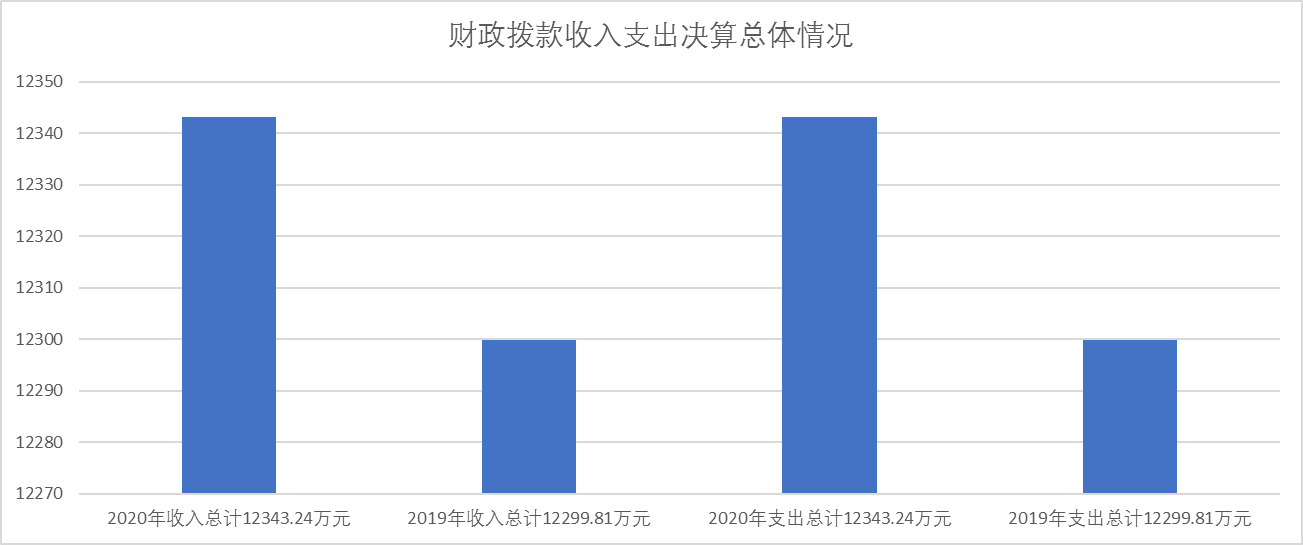 五、一般公共预算财政拨款支出决算情况说明（一）一般公共预算财政拨款支出决算总体情况2020年一般公共预算财政拨款支出12343.24万元，占本年支出合计的78.66%。与2019年相比，一般公共预算财政拨款增加43.43万元，增长0.35%。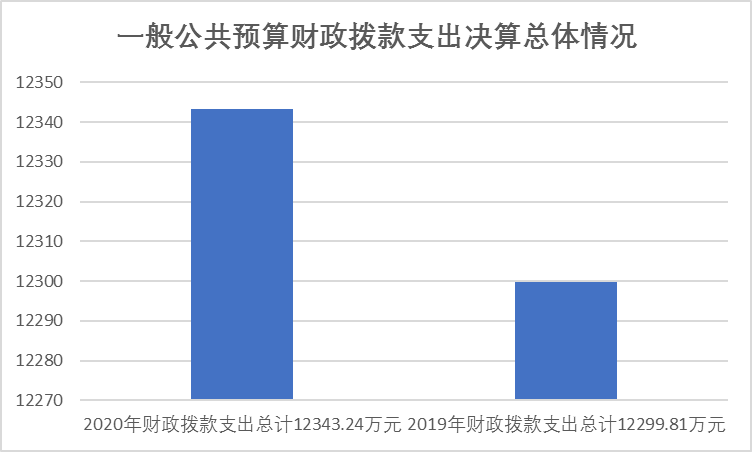 （二）一般公共预算财政拨款支出决算结构情况2020年一般公共预算财政拨款支出12343.24万元，主要用于以下方面:教育支出（类）11876.78万元，占96.22%；文化旅游体育与传媒（类）243.12万元，占1.97%；社会保障和就业（类）支出223.34万元，占1.81%。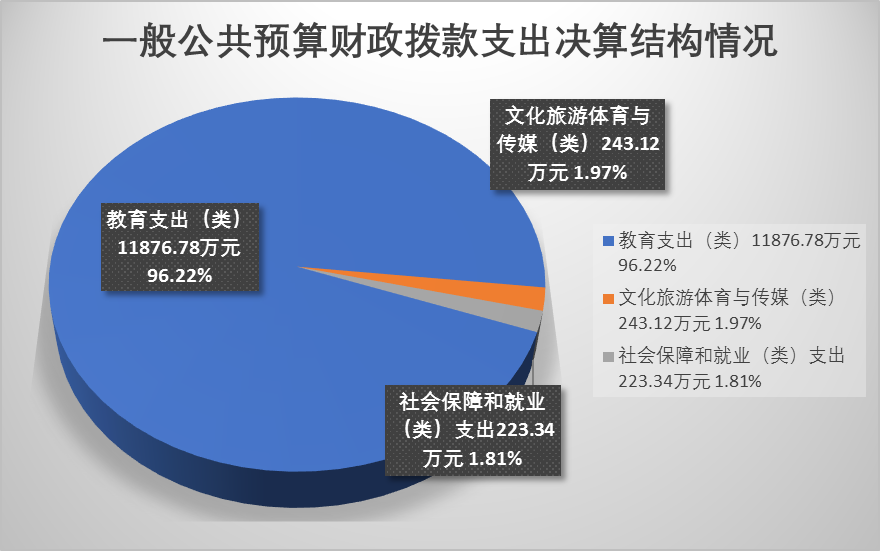 （三）一般公共预算财政拨款支出决算具体情况2020年一般公共预算支出决算数为12343.24万元，完成预算87.22%。其中：1.教育（类）普通教育（款）高等教育（项）:支出决算为56.37万元，完成预算38.63%，决算数小于预算数的主要原因是我校用于深度贫困县人才振兴工程、深度贫困县大学生免费定向培养相关经费，在预算执行过程中已在相关项目中列支，部分财政资金系年底追加，故未实现支出。2.教育（类）职业教育（款）中等职业教育（项）:支出决算为97.5万元，完成预算98.46%，决算数与预算数基本持平。3.教育（类）职业教育（款）高等职业教育（项）:支出决算为11722.91万元，完成预算87.86%，决算数小于预算数的主要原因是2020年受新冠疫情影响，项目实施进度缓慢，政府采购预算执行率不高。4.文化旅游体育与传媒（类）其他文化旅游体育与传媒支出（款）宣传文化发展专项支出（项）:支出决算为214.6万元，完成预算69.23%，决算数小于预算数的主要原因是2020年受新冠疫情影响，部分培训工作未能如期开展，故财政执行中追加的用于干部培训的宣传文化事业发展专项资金未完全实现支付。5.文化旅游体育与传媒（类）其他文化旅游体育与传媒支出（款）文化产业发展专项支出（项）:支出决算为28.52万元，完成预算98.34%，决算数与预算数基本持平。6.社会保障和就业（类）行政事业单位养老支出（款）  事业单位离退休（项）:支出决算为212.35万元，完成预算98.85%，决算数与预算数基本持平。7.社会保障和就业（类）其他社会保障和就业支出（款）其他社会保障和就业支出（项）:支出决算为10.99万元，完成预算100%，决算数等于预算数。六、一般公共预算财政拨款基本支出决算情况说明	2020年一般公共预算财政拨款基本支出8353.88万元，其中：人员经费6801.96万元，主要包括：基本工资、绩效工资、机关事业单位基本养老保险缴费、职业年金缴费、职工基本医疗保险缴费、其他社会保障缴费、住房公积金、其他工资福利支出、离休费、生活补助、其他对个人和家庭的补助支出等。
　　日常公用经费1551.92万元，主要包括：办公费、水费、电费、邮电费、物业管理费、差旅费、维修（护）费、会议费、培训费、公务接待费、委托业务费、工会经费、福利费、公务用车运行维护费等。七、“三公”经费财政拨款支出决算情况说明（一）“三公”经费财政拨款支出决算总体情况说明2020年“三公”经费财政拨款支出决算为9.02万元，完成预算33.41%，决算数小于预算数的主要原因是我校积极贯彻落实中省厉行节约相关规定，从严控制公务接待行为。（二）“三公”经费财政拨款支出决算具体情况说明2020年“三公”经费财政拨款支出决算中，因公出国（境）费支出决算0万元，占0%；公务用车购置及运行维护费支出决算8万元，占88.69%；公务接待费支出决算1.02万元，占11.31%。具体情况如下：1.因公出国（境）经费支出0万元，完成预算100%。全年安排因公出国（境）团组0次，出国（境）0人。因公出国（境）支出决算与2019年持平。2.公务用车购置及运行维护费支出8万元,完成预算100%。公务用车购置及运行维护费支出决算与2019年持平。其中：公务用车购置支出0万元。全年按规定更新购置公务用车0辆，其中：轿车0辆、金额0万元，越野车0辆、金额0万元，载客汽车0辆、金额0万元。截至2020年12月底，我校共有公务用车5辆，其中：轿车5辆、越野车0辆、载客汽车0辆。公务用车运行维护费支出8万元。主要用于保障领导用车、对外办公等工作开展等所需的公务用车燃料费、维修费、过路过桥费、保险费等支出。3.公务接待费支出1.02万元，完成预算0.05%。公务接待费支出决算比2019年减少3.41万元，下降76.98%。主要原因是我校积极贯彻落实中省厉行节约相关规定，从严控制公务接待行为。其中：国内公务接待支出1.02万元，主要用于对外接待活动开支的交通费、住宿费、用餐费等。国内公务接待10批次，82人次（不包括陪同人员），共计支出1.02万元，具体内容包括：校企合作交流、企业专家到校指导、扶贫工作接待等。外事接待支出0万元，外事接待0批次，0人，共计支出0万元。八、政府性基金预算支出决算情况说明2020年政府性基金预算拨款支出0万元。国有资本经营预算支出决算情况说明2020年国有资本经营预算拨款支出0万元。其他重要事项的情况说明（一）机关运行经费支出情况2020年，我校机关运行经费支出0万元,与2019年决算数持平。（二）政府采购支出情况2020年，政府采购支出总额1140.89万元，其中：政府采购货物支出636.34万元、政府采购工程支出179.18万元、政府采购服务支出325.37万元。主要用于采购普通图书，信息系统集成，学生宿舍家具，计算机、打印设备、复印机、空调等办公及教学设备、仪器，修缮工程，印刷服务。（三）国有资产占有使用情况截至2020年12月31日，我校共有车辆5辆，其中：主要领导干部用车2辆、机要通信用车0辆、应急保障用车1辆、其他用车2辆，其他用车主要是用于对外办公等工作开展。单价50万元以上通用设备6台（套），单价100万元以上专用设备1台（套）。（四）预算绩效管理情况根据预算绩效管理要求，我校在2020年度预算编制阶段，组织对“信息化建设及运行维护经费”项目开展了预算事前绩效评估，对9个项目编制了绩效目标，预算执行过程中，选取9个项目开展绩效监控，年终执行完毕后，对9个项目开展了绩效目标完成情况自评。我校按要求对2020年整体支出开展绩效自评，从评价情况来看，我校以绩效目标实现为导向，加强制度建设，努力提高预算绩效管理水平。一是抓好绩效目标编制，按要求及时报送绩效目标。二是探索绩效跟踪监控，加强过程监控。三是深入开展财政支出绩效评价，对专项资金实施绩效自评和项目核查。四是强化评价结果应用，组织绩效自评和绩效跟踪监控，对发现的问题及时改进，加强评价结果与项目资金安排的衔接。五是健全绩效管理工作机制。我校还自行组织了9个项目支出绩效评价，从评价情况来项目绩效目标内容完整、细化量化、标准合理与预算匹配。根据主管部门要求对照确定的绩效目标开展绩效自评，在规定时间内完成部门自评并上报。1.项目绩效目标完成情况。我校在2020年度部门决算中反映“招生、录取及就业经费”“对外交流与合作经费”“学生勤工助学困难补助及活动费”等9个项目绩效目标实际完成情况。（1）招生、录取及就业经费项目绩效目标完成情况综述。项目全年预算数149.6万元，执行数为131.61万元，完成预算的87.97%。通过项目实施，促进开展招生宣传、录取、就业相关资料发布、开展毕业生就业质量跟踪调查、生源与招生质量跟踪评价服务、开展招生宣传服务、开展毕业生大型展选会。发现的主要问题：经费测算不够准确。下一步改进措施：进一步提高经费测算准确性。（2）对外交流与合作经费项目绩效目标完成情况综述。项目全年预算数694.8万元，执行数为472万元，完成预算的67.93%。通过项目实施，2020年我校对外影响提高，对外交流合作机会增加，对外交流合作交流活动的宣传效果良加强学校廉政风险防控工作，党建工作和统战工作有所加强。发现的主要问题：项目规划不尽合理，经费测算不够准确。下一步改进措施：进一步加强项目立项工作，提高经费测算准确性。（3）学生勤工助学困难补助及活动费项目绩效目标完成情况综述。项目全年预算数578万元，执行数为462.55万元，完成预算的80.03%。通过项目实施，支持学校开展暑期社会实践活动1次，开展辅导员素质能力提升项目1次发放奖学金1461人次，勤工助学补助243人次，校级评优评奖1800人次。发现的主要问题：受新冠疫情影响，学校学生活动未能完全开展，预算执行率不高。下一步改进措施：学校将结合工作实际，及时进行预算调整，进一步提高资金使用效益。（4）教学科研及教辅经费项目绩效目标完成情况综述。项目全年预算数2729.92万元，执行数为2072.1万元，完成预算的75.9%。通过项目实施，保障学校完成日常教学管理、专业建设、师资队伍建设、课程建设、科研、做好评选优质高校工作，增购纸质图书17055册、采购电子资源16种、开展科研项目研究26个、完成科研项目结题16个、在线开放课程制作16个、考试服务器扩容3台，发现的主要问题：受新冠疫情影响，学校教学活动未能完全开展，预算执行率不高。下一步改进措施：学校将结合工作实际，及时进行预算调整，进一步提高，进一步提高资金使用效益。（5）2020年普通高校学生资助补助经费项目绩效目标完成情况综述。项目全年预算数1056万元，执行数为1056万元，完成预算的100%。通过项目实施，保障项目经费用于资助国家奖助学金2979人次，资助入伍服义务兵役学生40人次，资助家庭经济困难学生3000人次。2.单位绩效评价结果。本单位自行组织对对外交流与宣传经费项目开展了绩效评价，《2020年对外交流与宣传经费项目支出绩效自评报告》见附件（第四部分）。名词解释1.财政拨款收入：指单位从同级财政部门取得的财政预算资金。2.事业收入：指事业单位开展专业业务活动及辅助活动取得的收入。3.年初结转和结余：指以前年度尚未完成、结转到本年按有关规定继续使用的资金。 4、年末结转和结余：指单位按有关规定结转到下年或以后年度继续使用的资金。5.教育支出（类）普通教育（款）高等教育（项）：指宣传部下属单位四川省干部函授学院（四川省文化产业学院）日常工作运转的支出。6.教育支出（类）职业教育（款）中等职业教育（项）：指宣传部下属单位四川省干部函授学院（四川省文化产业学院）日常工作运转的支出。7.教育支出（类）职业教育（款）高等职业教育（项）：指宣传部下属单位四川省干部函授学院（四川省文化产业学院）日常工作运转的支出。8.文化体育与传媒（类）其他文化旅游体育与传媒支出（款）宣传文化发展专项支出（项）：指宣传部按照国家有关政策支持宣传文化单位发展的专项支出。9.文化体育与传媒（类）其他文化旅游体育与传媒支出（款）文化产业发展专项支出（项）：指宣传部按照国家有关政策开展文化产业发展工作的专项支出。10.社会保障和就业（类）行政事业单位离退休（款）事业单位离退休（项）：指反映实行归口管理的事业单位开支的离退休经费。11.社会保障和就业支出（类）其他社会保障和就业支出（款）其他社会保障和就业支出（项）：指其他用于社会保障和就业方面的支出。12.基本支出：指为保障机构正常运转、完成日常工作任务而发生的人员支出和公用支出。13.项目支出：指在基本支出之外为完成特定行政任务和事业发展目标所发生的支出。14.经营支出：指事业单位在专业业务活动及其辅助活动之外开展非独立核算经营活动发生的支出。15.“三公”经费：指单位用财政拨款安排的因公出国（境）费、公务用车购置及运行费和公务接待费。其中，因公出国（境）费反映单位公务出国（境）的国际旅费、国外城市间交通费、住宿费、伙食费、培训费、公杂费等支出；公务用车购置及运行费反映单位公务用车车辆购置支出（含车辆购置税）及租用费、燃料费、维修费、过路过桥费、保险费等支出；公务接待费反映单位按规定开支的各类公务接待（含外宾接待）支出。16.机关运行经费：为保障行政单位（含参照公务员法管理的事业单位）运行用于购买货物和服务的各项资金，包括办公及印刷费、邮电费、差旅费、会议费、福利费、日常维修费、专用材料及一般设备购置费、办公用房水电费、办公用房取暖费、办公用房物业管理费、公务用车运行维护费以及其他费用。第四部分 附件2020年对外交流与宣传经费项目支出绩效自评报告一、项目概况（一）项目资金申报及批复情况。2020年，我校根据《中共四川省委、四川省人民政府关于印发<四川省中长期教育改革和发展规划纲要（2010—2020年）>的通知》(川委发〔2010〕18号)《四川省教育厅关于实施四川省优质高等职业院校建设计划的通知》（川教函〔2017〕418号）文件要求，为扩大对外影响，增加对外交流合作机会，保证对外交流合作交流活动的宣传效果，建立初步合作意向和合作关系，对外交流项目做好铺垫，申报对外交流与宣传经费项目（以下简称“项目”）资金，经财政批复“项目”资金全年总投入694.8万元，其中，财政补助拨款180万元，自有资金514.8万元。（二）项目绩效目标。项目主要内容为扩大对外影响，增加对外交流合作机会，保证对外交流合作交流活动的宣传效果，建立初步合作意向和合作关系，对外交流项目做好铺垫工作。计划实现的具体绩效目标为开展文化专题调研体验2次、开展宣传活动3次、校报设计制作并印刷6期、开展校企合作宣传活动2次、联络走访可合作企业6家。（三）项目资金申报相符性。学院按照《四川省省级项目支出绩效管理办法》申报并编制2020年度省级部门预算项目绩效目标表，项目绩效目标设置的政策依据充分、目标合理、明确，与项目预期目标相关。预算编制内容与项目内容匹配，预算确定的项目资金量与工作任务相匹配，符合资金管理办法等相关规定。二、项目实施及管理情况	（一）资金计划、到位及使用情况。1．资金计划及到位。项目总预算694.80万元，2020年度项目已批计划资金和可用资金合计694.80万元，项目资金的到位率为100%。2．资金使用。截止评价时点项目已支付金额471.64万元，执行金额占项目总预算68%。资金使用中履行了规范的审批流程，资金拨付有完整的审批程序且资金使用符合项目预算批复，不存在截留、挤占、挪用、虚列支出等情况。（二）项目财务管理情况。对外交流与宣传经费项目相关的资金管理办法主要有：《财务管理制度》（川文产办〔2013〕37号）、《四川文化产业职业学院预算管理办法》《四川文化产业职业学院招标采购管理系列制度》等，涵盖项目资金收支、预算、采购等管理措施，基本明确了项目资金使用管理、财务监管、责任主体等，制度健全、规范、有效。（三）项目组织实施情况。项目按照《财务管理制度》（川文产办〔2013〕37号）《四川省干部函授学院 四川文化 产业职业学院项目管理暂行办法》《四川省干部函授学院 四川文化 产业职业学院采购项目履约验收管理办法(试行）》《四川省干部函授学院 四川文化 产业职业学院办公设备及家具配置管理 办法（试行）》对项目的资金使用、过程监管、责任落实作出了相应规定。执行中，项目责任部门以职设岗、明确责任边界、完善人员分工及协调机制，保障了项目管理制度的有效执行。三、项目绩效情况	（一）项目完成情况。1．开展校企合作宣传活动。拓展校企、校地合作形式和路径，融合发展格局初步形成。与自贡市大安区政府签订战略合作框架协议、与理县、营山等地方政府和大型企业达成开展文化资源、产品研发，打造教育实践基地的合作意向。与属地街道社区合作，开展各类公益项目，学院联合曲艺大师工作室大师和演艺学院师生一起走进社区开展“情浓金秋，温暖重阳”重阳节文艺演出活动，以学校的优势智力资源为地方经济社会服务，大力宣传职业教育，同时也为学生实践实训、成长成才提供一个更大的舞台。打造学校大师工作室品牌项目，其中有代表性的是罗大春曲艺大师工作室、皮影大师工作室。曲艺大师工作室联合四川曲艺研究院共同打造抗疫主题剧目《情洒荆楚》、《家庭总动员》，参与了2020年成都市文化走基层惠民活动，参与演出及志愿服务：新都区、双流区、温江区、郫都区、高新区中和街道等多个区、街道、社区共计130余场演出。皮影大师工作室打造的《老鼠嫁女》在2020年成都市网络视听评选中获得短视频优秀作品奖。2．联络走访合作企业情况。2020年在疫情进入常态化防控阶段，学院积极对接外部资源，加强与相关单位的联络合作，与成都城投职业教育集团、深圳腾讯科技有限公司、国华祯宝公司、成都魔力风暴科技有限公司、四川瑞升捷贸易有限公司等多家企业建立合作联系。接待企业来访7次，对接学校二级学院需求，深入沟通合作项目，其中深圳腾讯科技有限公司、国华祯宝公司2家企业已与我院大数据学院和文博学院在人才培养、建立校外实习实训基地、课程共建等方面达成初步合作共识。（二）项目效益情况。通过开展项目，提高我校对外宣传及社会影响力，展现我校良好精神风貌，师生满意度较高。四、问题及建议（一）存在的问题。项目规划不尽合理，经费测算不够准确。（二）相关建议。进一步加强预算绩效管理、提高资金使用效益，在完成防疫工作的同时，对项目年度绩效目标和指标体系表进行优化调整，推动绩效评价工作做深做实。第五部分 附表一、收入支出决算总表二、收入决算表三、支出决算表四、财政拨款收入支出决算总表五、财政拨款支出决算明细表六、一般公共预算财政拨款支出决算表七、一般公共预算财政拨款支出决算明细表八、一般公共预算财政拨款基本支出决算表九、一般公共预算财政拨款项目支出决算表十、一般公共预算财政拨款“三公”经费支出决算表十一、政府性基金预算财政拨款收入支出决算表十二、政府性基金预算财政拨款“三公”经费支出决算表十三、国有资本经营预算财政拨款收入支出决算表十四、国有资本经营预算财政拨款支出决算表项目绩效目标完成情况表
(2020年度)项目绩效目标完成情况表
(2020年度)项目绩效目标完成情况表
(2020年度)项目绩效目标完成情况表
(2020年度)项目绩效目标完成情况表
(2020年度)项目绩效目标完成情况表
(2020年度)项目名称项目名称项目名称招生、录取及就业经费招生、录取及就业经费招生、录取及就业经费预算单位预算单位预算单位四川文化产业职业学院（四川省干部函授学院）四川文化产业职业学院（四川省干部函授学院）四川文化产业职业学院（四川省干部函授学院）预算执行情况(万元)预算数:预算数:149.6执行数:131.61预算执行情况(万元)其中-财政拨款:其中-财政拨款:113.0其中-财政拨款:108.4预算执行情况(万元)其它资金:其它资金:36.6其它资金:23.21年度目标完成情况预期目标预期目标预期目标实际完成目标实际完成目标年度目标完成情况根据《中共四川省委、四川省人民政府关于印发<四川省中长期教育改革和发展规划纲要（2010—2020年）>的通知》(川委发〔2010〕18号)、《四川省教育厅关于实施四川省优质高等职业院校建设计划的通知》（川教函[2017]418号）文件规定开展相关工作《高等学校勤工助学管理办法》（教材[2007]7号0和 团中央最新规定，高效应按不少于200元/生/年 学生日常活动费)，用于印制招生宣传、录取、就业相关资料；开展毕业生就业质量跟踪调查、生源与招生质量跟踪评价服务；以各种形式开展招生宣传服务，具体包括：网站宣传、手机网站、巡展、咨询会、报刊（书刊）、展板、新媒体宣传服务；按照学校要求开展毕业生大型展选会根据《中共四川省委、四川省人民政府关于印发<四川省中长期教育改革和发展规划纲要（2010—2020年）>的通知》(川委发〔2010〕18号)、《四川省教育厅关于实施四川省优质高等职业院校建设计划的通知》（川教函[2017]418号）文件规定开展相关工作《高等学校勤工助学管理办法》（教材[2007]7号0和 团中央最新规定，高效应按不少于200元/生/年 学生日常活动费)，用于印制招生宣传、录取、就业相关资料；开展毕业生就业质量跟踪调查、生源与招生质量跟踪评价服务；以各种形式开展招生宣传服务，具体包括：网站宣传、手机网站、巡展、咨询会、报刊（书刊）、展板、新媒体宣传服务；按照学校要求开展毕业生大型展选会根据《中共四川省委、四川省人民政府关于印发<四川省中长期教育改革和发展规划纲要（2010—2020年）>的通知》(川委发〔2010〕18号)、《四川省教育厅关于实施四川省优质高等职业院校建设计划的通知》（川教函[2017]418号）文件规定开展相关工作《高等学校勤工助学管理办法》（教材[2007]7号0和 团中央最新规定，高效应按不少于200元/生/年 学生日常活动费)，用于印制招生宣传、录取、就业相关资料；开展毕业生就业质量跟踪调查、生源与招生质量跟踪评价服务；以各种形式开展招生宣传服务，具体包括：网站宣传、手机网站、巡展、咨询会、报刊（书刊）、展板、新媒体宣传服务；按照学校要求开展毕业生大型展选会开展招生宣传、录取、就业相关资料；开展毕业生就业质量跟踪调查、生源与招生质量跟踪评价服务；开展招生宣传服务，开展毕业生大型展选会。开展招生宣传、录取、就业相关资料；开展毕业生就业质量跟踪调查、生源与招生质量跟踪评价服务；开展招生宣传服务，开展毕业生大型展选会。绩效指标完成情况一级指标二级指标三级指标预期指标值(包含数字及文字描述)实际完成指标值(包含数字及文字描述)绩效指标完成情况项目完成指标数量指标2020年录取新生32003475绩效指标完成情况项目完成指标数量指标举办就业指导讲座22绩效指标完成情况项目完成指标数量指标组织大中型招聘会11绩效指标完成情况项目完成指标时效指标完成时限2020年12月2020年12月绩效指标完成情况效益指标社会效益指标新生报到率85%85%绩效指标完成情况效益指标社会效益指标毕业生就业率91%91%绩效指标完成情况满意度指标满意度指标学生满意度95%95%项目绩效目标完成情况表
(2020年度)项目绩效目标完成情况表
(2020年度)项目绩效目标完成情况表
(2020年度)项目绩效目标完成情况表
(2020年度)项目绩效目标完成情况表
(2020年度)项目绩效目标完成情况表
(2020年度)项目名称项目名称项目名称对外交流与合作经费对外交流与合作经费对外交流与合作经费预算单位预算单位预算单位四川文化产业职业学院（四川省干部函授学院）四川文化产业职业学院（四川省干部函授学院）四川文化产业职业学院（四川省干部函授学院）预算执行情况(万元)预算数:预算数:694.8执行数:472预算执行情况(万元)其中-财政拨款:其中-财政拨款:180其中-财政拨款:178.6预算执行情况(万元)其它资金:其它资金:514.8其它资金:293.4年度目标完成情况预期目标预期目标预期目标实际完成目标实际完成目标年度目标完成情况扩大我校对外影响，增加对外交流合作机会，保证对外交流合作交流活动的宣传效果，建立初步合作意向和合作关系，为对外交流项目做好铺垫，扩大学校影响。加强学校廉政风险防控工作，加强学校党建工作和统战工作。扩大我校对外影响，增加对外交流合作机会，保证对外交流合作交流活动的宣传效果，建立初步合作意向和合作关系，为对外交流项目做好铺垫，扩大学校影响。加强学校廉政风险防控工作，加强学校党建工作和统战工作。扩大我校对外影响，增加对外交流合作机会，保证对外交流合作交流活动的宣传效果，建立初步合作意向和合作关系，为对外交流项目做好铺垫，扩大学校影响。加强学校廉政风险防控工作，加强学校党建工作和统战工作。2020年我校对外影响提高，对外交流合作机会增加，对外交流合作交流活动的宣传效果良加强学校廉政风险防控工作，党建工作和统战工作有所加强。2020年我校对外影响提高，对外交流合作机会增加，对外交流合作交流活动的宣传效果良加强学校廉政风险防控工作，党建工作和统战工作有所加强。绩效指标完成情况一级指标二级指标三级指标预期指标值(包含数字及文字描述)实际完成指标值(包含数字及文字描述)绩效指标完成情况项目完成指标数量指标开展文化专题调研体验22绩效指标完成情况项目完成指标数量指标开展宣传活动33绩效指标完成情况项目完成指标数量指标校报设计制作并印刷64绩效指标完成情况项目完成指标数量指标开展校企合作宣传活动22绩效指标完成情况项目完成指标数量指标联络走访可合作企业66绩效指标完成情况项目完成指标时效指标完成时限2020年12月2020年12月绩效指标完成情况效益指标社会效益指标提高我校对外宣传及社会影响力良好良好绩效指标完成情况效益指标社会效益指标展现我校良好精神风貌良好良好绩效指标完成情况满意度指标满意度指标师生满意度95%95%项目绩效目标完成情况表
(2020年度)项目绩效目标完成情况表
(2020年度)项目绩效目标完成情况表
(2020年度)项目绩效目标完成情况表
(2020年度)项目绩效目标完成情况表
(2020年度)项目绩效目标完成情况表
(2020年度)项目名称项目名称项目名称学生勤工助学困难补助及活动费学生勤工助学困难补助及活动费学生勤工助学困难补助及活动费预算单位预算单位预算单位四川文化产业职业学院（四川省干部函授学院）四川文化产业职业学院（四川省干部函授学院）四川文化产业职业学院（四川省干部函授学院）预算执行情况(万元)预算数:预算数:578执行数:462.55预算执行情况(万元)其中-财政拨款:其中-财政拨款:172其中-财政拨款:161.7预算执行情况(万元)其它资金:其它资金:406其它资金:300.85年度目标完成情况预期目标预期目标预期目标实际完成目标实际完成目标年度目标完成情况根据《中共四川省委、四川省人民政府关于印发<四川省中长期教育改革和发展规划纲要（2010—2020年）>的通知》(川委发〔2010〕18号)、《四川省教育厅关于实施四川省优质高等职业院校建设计划的通知》（川教函[2017]418号）文件规定开展相关工作《高等学校勤工助学管理办法》（教材[2007]7号0和 团中央最新规定，高效应按不少于200元/生/年 学生日常活动费）用于开展暑期社会实践活动，加强学生安全教育，提高辅导员队伍素质能力，发放奖助学及勤工助学补助。根据《中共四川省委、四川省人民政府关于印发<四川省中长期教育改革和发展规划纲要（2010—2020年）>的通知》(川委发〔2010〕18号)、《四川省教育厅关于实施四川省优质高等职业院校建设计划的通知》（川教函[2017]418号）文件规定开展相关工作《高等学校勤工助学管理办法》（教材[2007]7号0和 团中央最新规定，高效应按不少于200元/生/年 学生日常活动费）用于开展暑期社会实践活动，加强学生安全教育，提高辅导员队伍素质能力，发放奖助学及勤工助学补助。根据《中共四川省委、四川省人民政府关于印发<四川省中长期教育改革和发展规划纲要（2010—2020年）>的通知》(川委发〔2010〕18号)、《四川省教育厅关于实施四川省优质高等职业院校建设计划的通知》（川教函[2017]418号）文件规定开展相关工作《高等学校勤工助学管理办法》（教材[2007]7号0和 团中央最新规定，高效应按不少于200元/生/年 学生日常活动费）用于开展暑期社会实践活动，加强学生安全教育，提高辅导员队伍素质能力，发放奖助学及勤工助学补助。开展暑期社会实践活动1次，开展辅导员素质能力提升项目1次发放奖学金1461人次，勤工助学补助243人次，校级评优评奖1800人次。开展暑期社会实践活动1次，开展辅导员素质能力提升项目1次发放奖学金1461人次，勤工助学补助243人次，校级评优评奖1800人次。绩效指标完成情况一级指标二级指标三级指标预期指标值(包含数字及文字描述)实际完成指标值(包含数字及文字描述)绩效指标完成情况项目完成指标数量指标开展暑期社会实践活动11绩效指标完成情况项目完成指标数量指标开展辅导员素质能力提升项目11绩效指标完成情况项目完成指标数量指标校级奖学金13001461绩效指标完成情况项目完成指标数量指标勤工助学补助80243绩效指标完成情况项目完成指标数量指标校级评优评奖18001800绩效指标完成情况效益指标时效指标完成时限2020年12月2020年12月绩效指标完成情况效益指标社会效益指标辅导员培训覆盖率90%90%绩效指标完成情况效益指标社会效益指标暑期三下乡社会实践活动在2019级学生中覆盖面10%10%绩效指标完成情况满意度指标满意度指标师生满意度95%95%项目绩效目标完成情况表
(2020年度)项目绩效目标完成情况表
(2020年度)项目绩效目标完成情况表
(2020年度)项目绩效目标完成情况表
(2020年度)项目绩效目标完成情况表
(2020年度)项目绩效目标完成情况表
(2020年度)项目名称项目名称项目名称教学科研及教辅经费教学科研及教辅经费教学科研及教辅经费预算单位预算单位预算单位四川文化产业职业学院（四川省干部函授学院）四川文化产业职业学院（四川省干部函授学院）四川文化产业职业学院（四川省干部函授学院）预算执行情况(万元)预算数:预算数:2729.92执行数:2072.1预算执行情况(万元)其中-财政拨款:其中-财政拨款:1206.12其中-财政拨款:1184.43预算执行情况(万元)其它资金:其它资金:1523.8其它资金:887.67年度目标完成情况预期目标预期目标预期目标实际完成目标实际完成目标年度目标完成情况根据《中共四川省委、四川省人民政府关于印发<四川省中长期教育改革和发展规划纲要（2010—2020年）>的通知》(川委发〔2010〕18号)、《四川省教育厅关于实施四川省优质高等职业院校建设计划的通知》（川教函[2017]418号）文件，完成日常教学管理、专业建设、师资队伍建设、课程建设、科研、做好评选优质高校工作等费用。根据《中共四川省委、四川省人民政府关于印发<四川省中长期教育改革和发展规划纲要（2010—2020年）>的通知》(川委发〔2010〕18号)、《四川省教育厅关于实施四川省优质高等职业院校建设计划的通知》（川教函[2017]418号）文件，完成日常教学管理、专业建设、师资队伍建设、课程建设、科研、做好评选优质高校工作等费用。根据《中共四川省委、四川省人民政府关于印发<四川省中长期教育改革和发展规划纲要（2010—2020年）>的通知》(川委发〔2010〕18号)、《四川省教育厅关于实施四川省优质高等职业院校建设计划的通知》（川教函[2017]418号）文件，完成日常教学管理、专业建设、师资队伍建设、课程建设、科研、做好评选优质高校工作等费用。完成日常教学管理、专业建设、师资队伍建设、课程建设、科研、做好评选优质高校工作，增购纸质图书17055册、采购电子资源16种、开展科研项目研究26个、完成科研项目结题16个、在线开放课程制作16个、考试服务器扩容3台。完成日常教学管理、专业建设、师资队伍建设、课程建设、科研、做好评选优质高校工作，增购纸质图书17055册、采购电子资源16种、开展科研项目研究26个、完成科研项目结题16个、在线开放课程制作16个、考试服务器扩容3台。绩效指标完成情况一级指标二级指标三级指标预期指标值(包含数字及文字描述)实际完成指标值(包含数字及文字描述)绩效指标完成情况项目完成指标数量指标增购纸质图书1000017055绩效指标完成情况项目完成指标数量指标采购电子资源1516绩效指标完成情况项目完成指标数量指标开展科研项目研究2526绩效指标完成情况项目完成指标数量指标完成科研项目结题1315绩效指标完成情况项目完成指标数量指标在线开放课程制作1616绩效指标完成情况项目完成指标数量指标考试服务器扩容33绩效指标完成情况项目完成指标时效指标完成时限2020年12月2020年12月绩效指标完成情况效益指标社会效益指标学校基本办学条件和服务社会能力良好良好绩效指标完成情况效益指标可持续影响指标标准化考场使用年限不低于5年不低于5年绩效指标完成情况满意度指标满意度指标教师，学生满意度95%95%项目绩效目标完成情况表
(2020年度)项目绩效目标完成情况表
(2020年度)项目绩效目标完成情况表
(2020年度)项目绩效目标完成情况表
(2020年度)项目绩效目标完成情况表
(2020年度)项目绩效目标完成情况表
(2020年度)项目名称项目名称项目名称学生勤工助学困难补助及活动费学生勤工助学困难补助及活动费学生勤工助学困难补助及活动费预算单位预算单位预算单位四川文化产业职业学院（四川省干部函授学院）四川文化产业职业学院（四川省干部函授学院）四川文化产业职业学院（四川省干部函授学院）预算执行情况(万元)预算数:预算数:578执行数:462.55预算执行情况(万元)其中-财政拨款:其中-财政拨款:172其中-财政拨款:161.7预算执行情况(万元)其它资金:其它资金:406其它资金:300.85年度目标完成情况预期目标预期目标预期目标实际完成目标实际完成目标年度目标完成情况根据《中共四川省委、四川省人民政府关于印发<四川省中长期教育改革和发展规划纲要（2010—2020年）>的通知》(川委发〔2010〕18号)、《四川省教育厅关于实施四川省优质高等职业院校建设计划的通知》（川教函[2017]418号）文件规定开展相关工作《高等学校勤工助学管理办法》（教材[2007]7号0和 团中央最新规定，高效应按不少于200元/生/年 学生日常活动费）用于开展暑期社会实践活动，加强学生安全教育，提高辅导员队伍素质能力，发放奖助学及勤工助学补助。根据《中共四川省委、四川省人民政府关于印发<四川省中长期教育改革和发展规划纲要（2010—2020年）>的通知》(川委发〔2010〕18号)、《四川省教育厅关于实施四川省优质高等职业院校建设计划的通知》（川教函[2017]418号）文件规定开展相关工作《高等学校勤工助学管理办法》（教材[2007]7号0和 团中央最新规定，高效应按不少于200元/生/年 学生日常活动费）用于开展暑期社会实践活动，加强学生安全教育，提高辅导员队伍素质能力，发放奖助学及勤工助学补助。根据《中共四川省委、四川省人民政府关于印发<四川省中长期教育改革和发展规划纲要（2010—2020年）>的通知》(川委发〔2010〕18号)、《四川省教育厅关于实施四川省优质高等职业院校建设计划的通知》（川教函[2017]418号）文件规定开展相关工作《高等学校勤工助学管理办法》（教材[2007]7号0和 团中央最新规定，高效应按不少于200元/生/年 学生日常活动费）用于开展暑期社会实践活动，加强学生安全教育，提高辅导员队伍素质能力，发放奖助学及勤工助学补助。开展暑期社会实践活动1次，开展辅导员素质能力提升项目1次发放奖学金1461人次，勤工助学补助243人次，校级评优评奖1800人次。开展暑期社会实践活动1次，开展辅导员素质能力提升项目1次发放奖学金1461人次，勤工助学补助243人次，校级评优评奖1800人次。绩效指标完成情况一级指标二级指标三级指标预期指标值(包含数字及文字描述)实际完成指标值(包含数字及文字描述)绩效指标完成情况项目完成指标数量指标开展暑期社会实践活动11绩效指标完成情况项目完成指标数量指标开展辅导员素质能力提升项目11绩效指标完成情况项目完成指标数量指标校级奖学金13001461绩效指标完成情况项目完成指标数量指标勤工助学补助80243绩效指标完成情况项目完成指标数量指标校级评优评奖18001800绩效指标完成情况效益指标时效指标完成时限2020年12月2020年12月绩效指标完成情况效益指标社会效益指标辅导员培训覆盖率90%90%绩效指标完成情况效益指标社会效益指标暑期三下乡社会实践活动在2019级学生中覆盖面10%10%绩效指标完成情况满意度指标满意度指标师生满意度95%95%